Publicado en Madrid el 16/01/2023 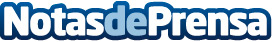 Michoacán, ‘El Alma de México’, se presenta en Fitur 2023 para mostrar las raíces de la identidad mexicanaLa propuesta de la secretaría de Turismo del estado mexicano se centra en el Día de Muertos, la mariposa monarca y los pueblos mágicos. La cultura mexicana recorrerá las calles de Madrid más allá de IFEMA con una Catrina, la figura de un esqueleto que representa el Día de MuertosDatos de contacto:pablo gonzález quintas626551255Nota de prensa publicada en: https://www.notasdeprensa.es/michoacan-el-alma-de-mexico-se-presenta-en Categorias: Internacional Viaje Madrid Turismo http://www.notasdeprensa.es